О внесении изменений в постановление администрации Веселовского сельского поселения Павловского района от 01 марта 2023 года № 29 «Об утверждении Положения о муниципальной службе в Веселовском сельском поселении Павловского района»В целях повышения эффективности работы и социальной защищенности муниципальных служащих, стабилизации кадрового состава администрации Веселовского сельского поселения Павловского района, повышения профессионального уровня муниципальных служащих, руководствуясь Федеральными законами от 6 октября 2003 года № 131-ФЗ «Об общих принципах организации местного самоуправления в Российской Федерации, от 2 марта 2007 года № 25-ФЗ «О муниципальной службе в Российской Федерации», Законом  Краснодарского края от 8 июня 2007 года 
№ 1244-КЗ «О муниципальной службе в Краснодарском крае», Уставом Веселовского сельского поселения Павловского района, п о с т а н о в л я ю:1. Внести в постановление администрации Веселовского сельского поселения Павловского района от 01 марта 2023 года № 29 «Об утверждении Положения о муниципальной службе в Веселовском сельском поселении Павловского района» следующие изменения:1.1. в статье 12 Положения: а) часть 2.3 дополнить словами ", за исключением случаев, установленных федеральными законами";б) часть 3.1 дополнить словами ", за исключением случаев, установленных федеральными законами";1.2. в статье 14 Положения: а) в части 5 слова "недостоверных или" исключить, дополнить словами ", за исключением случаев, установленных федеральными законами";б) дополнить частью 5.1 следующего содержания:«5.1. Представление муниципальным служащим заведомо недостоверных сведений, указанных в части 5 настоящей статьи, является правонарушением, влекущим увольнение муниципального служащего с муниципальной службы.». 2. Настоящее постановление обнародовать путем размещения на сайте администрации Веселовского сельского поселения Павловского района в информационно - телекоммуникационной сети «Интернет» (www: веселовское.рф) и на информационных стендах, расположенных на территории Веселовского сельского поселения Павловского района.3. Контроль за выполнением настоящего постановления оставляю за собой.4. Постановление вступает в силу после его официального обнародования.Глава Веселовского сельскогопоселения Павловского района   	                                                 Ю.В.Яковченко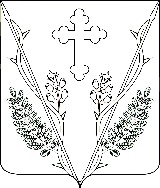 АДМИНИСТРАЦИИ ВЕСЕЛОВСКОГО СЕЛЬСКОГО ПОСЕЛЕНИЯ ПАВЛОВСКОГО РАЙОНААДМИНИСТРАЦИИ ВЕСЕЛОВСКОГО СЕЛЬСКОГО ПОСЕЛЕНИЯ ПАВЛОВСКОГО РАЙОНАПОСТАНОВЛЕНИЕПОСТАНОВЛЕНИЕ         25.12.2023                                                                 № 197ст-ца Веселаяст-ца Веселая